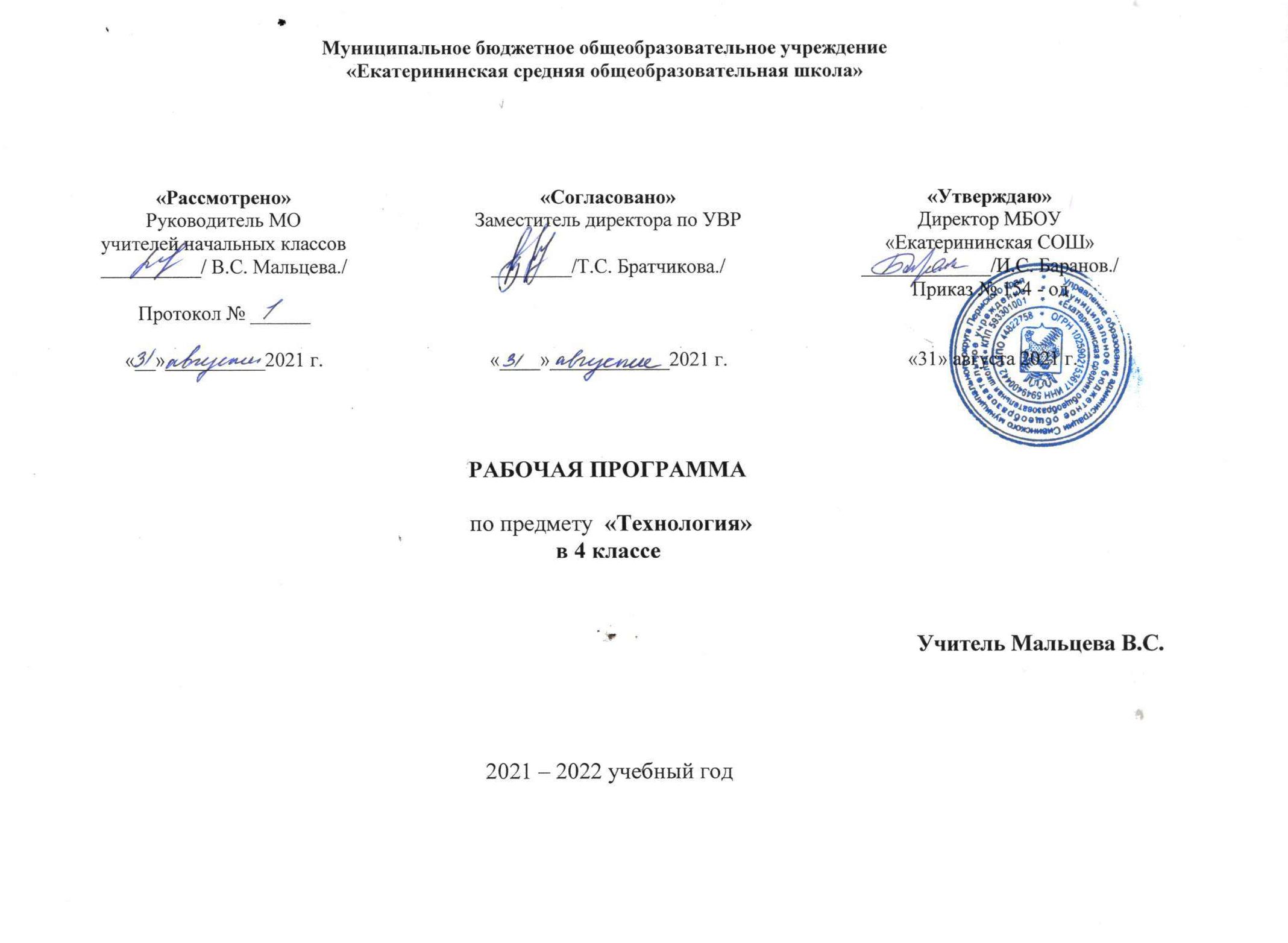 ПОЯСНИТЕЛЬНАЯ ЗАПИСКА 	Рабочая программа по технологии 4 класс составлена в соответствии с требованиями  Федерального государственного образовательного стандарта начального общего образования,    Концепции духовно-нравственного развития и воспитания личности гражданина России, планируемых результатов начального общего образования, авторской программы «Технология 1-4»  Роговцевой Н.И. Анащенковой С.В. , ( М.:  Просвещение, 2011) и ориентирована на работу по УМК «Школа России»:           •   Роговцева Н.И., Богданова Н.В., Шипилова Н.В., Анащенкова С.В. Технология. Учебник. 4 класс.  М.: Просвещение, 2014               • авторская  программа «Технология 1-4»  Роговцева Н.И. Анащенкова  С.В. , М.:  Просвещение, 2011.               • методическое пособие с поурочными разработками «Технология 4 класс» . Н.В.Шипилова, Н.И.Роговцева, С.В.Анащенкова, М.: Просвещение, 2013.               • рабочая тетрадь «Технология 4 класс», авторы: Н.И.Роговцева, Н.В.Богданова, И.П.Фрейтаг – М.: Просвещение, 2013                  электронное приложение к учебнику «Технология. 4 класс (диск CD-ROM).    – М.: Просвещение, 2014   Цели  учебного курса  «Технология  4 класс»:              Овладение технологическими знаниями и технико-технологическими умениями.     •	Освоение продуктивной проектной деятельности.     •	Формирование позитивного эмоционально-ценностного отношения к труду и людям труда.Задачи данного учебного предмета:                      - духовно-нравственное развитие учащихся, освоение нравственно-эстетического и социально-исторического опыта человечества, отраженного в материальной культуре;     - развитие эмоционально-ценностного отношения   к социальному миру и миру природы через формирование позитивного отношения к труду и людям труда, знакомство с современными профессиями;     - формирование умения  осуществлять  личностный  выбор способов деятельности, реализовать их  в практической деятельности,  нести ответственность за результат своего труда;     - формирование идентичности гражданина России в поликультурном многонациональном обществе на основе знакомства с ремеслами народов России;     - развитие способности к равноправному сотрудничеству на основе уважения личности другого человека; воспитание толерантности к мнению и позиции других;      - формирование целостной картины мира (образа мира) на основе  познания мира через осмысление духовно-психологического содержания предметного мира и его единства с миром природы,  освоения трудовых умений и навыков, осмысления технологии  процесса выполнения изделий в проектной деятельности;     -  развитие познавательных мотивов, инициативности, любознательности и познавательных интересов  на основе  связи  трудового и технологического образования  с жизненным опытом и системой ценностей ребенка;     - формирование  мотивации успеха, готовности к действиям в новых условиях и нестандартных ситуациях;     - гармоничное развитие понятийно-логического и образно-художественного мышления в процессе реализации проекта;      - развитие творческого потенциала личности в  процессе изготовления изделий при замене различных видов материалов, способов выполнения отдельных операций;     - формирование первоначальных конструкторско-технологических знаний и умений на основе обучения работе с технологической картой, строгого выполнение технологии  изготовления любых изделий;     - развитие знаково-символического и пространственного мышления, творческого и репродуктивного воображения, творческого мышления;     - формирование на основе овладения культурой проектной деятельности внутреннего плана деятельности, включающего целеполагание, планирование (умение составлять план действий и применять его для решения учебных задач), прогнозирование (предсказание будущего результата при различных условиях выполнения действия), контроль, коррекцию и оценку; Место курса «Технология 4  класс » в учебном плане В соответствии с Базисным учебным планом  в 4 классе  на учебный предмет «Технология»  отводится  34 часа   (из расчёта 1 час в неделю).Требования к планируемым результатам освоения учебного предмета в 4 классе:                         Освоение данной программы обеспечивает достижение  следующих  результатов:      Личностные результаты:      - Воспитание патриотизма, чувства гордости за свою Родину, российский народ и историю России.      - Формирование целостного, социально ориентированного взгляда на мир в его органичном единстве и разнообразии природы, народов, культур и религий.       -  Формирование уважительного отношения к иному мнению, истории и культуре других народов.      - Принятие и освоение социальной роли обучающегося, развитие мотивов учебной деятельности и формирование личностного смысла учения.      - Развитие самостоятельности и личной ответственности за свои поступки, в том числе в информационной деятельности, на основе представлений о нравственных нормах, социальной справедливости и свободе.      -  Формирование эстетических потребностей, ценностей и чувств.      -  Развитие навыков сотрудничества со взрослыми и сверстниками в разных социальных ситуациях, умения не создавать конфликтов и находить выходы из спорных ситуаций.      - Формирование установки на безопасный и здоровый образ жизни.      Метапредметные результаты:      - Овладение способностью принимать и сохранять цели и задачи учебной деятельности, поиска средств ее осуществления.      - Освоение  способов  решения  проблем  творческого  и  поискового  характера.      - Формирование умения планировать, контролировать и оценивать учебные действия в соответствии с поставленной задачей и условиями ее реализации; определять наиболее эффективные способы достижения результата.      - Использование знаково-символических средств представления информации для создания моделей изучаемых объектов и процессов, схем решения учебных и практических задач.      -  Использование различных способов поиска (в справочных источниках и открытом учебном информационном пространстве сети Интернет), сбора, обработки, анализа, организации, передачи и интерпретации информации в соответствии с коммуникативными и познавательными задачами и технологиями учебного предмета; в том числе умение вводить текст с помощью клавиатуры, фиксировать (записывать) в цифровой форме измеряемые величины и анализировать изображения, звуки, готовить свое выступление и выступать с аудио-, видео- и графическим сопровождением; соблюдать нормы информационной избирательности, этики и этикета.      - Овладение навыками смыслового чтения текстов различных стилей и жанров в соответствии с целями и задачами; осознанно строить речевое высказывание в соответствии с задачами коммуникации и составлять тексты в устной и письменной формах.       - Овладение логическими действиями сравнения, анализа, синтеза, обобщения, классификации по родовидовым признакам, установления аналогий и причинно-следственных связей, построения рассуждений, отнесения к известным понятиям      - Готовность слушать собеседника и вести диалог; готовность признавать возможность существования различных точек зрения и права каждого иметь свою; излагать свое мнение и  аргументировать  свою  точку  зрения и оценку событий.      - Овладение базовыми предметными и межпредметными понятиями, отражающими существенные связи и отношения между объектами и процессами.      Предметные результаты:       - Получение первоначальных представлений о созидательном и нравственном значении труда в жизни человека и общества; о мире профессий и важности правильного выбора профессии.       - Усвоение первоначальных представлений о материальной культуре как продукте предметно-преобразующей деятельности человека.      - Приобретение  навыков  самообслуживания;  овладение технологическими приемами ручной  обработки  материалов;  усвоение правил техники безопасности;      -  Использование приобретенных знаний и умений для творческого решения несложных конструкторских, художественно-конструкторских (дизайнерских), технологических и организационных задач.     - Приобретение первоначальных знаний о правилах создания предметной и информационной среды и умений применять их для выполнения учебно-познавательных и проектных художественно-конструкторских задач.	В результате изучения блока «Технология ручной обработки материалов. Элементы графической грамоты» выпускник научится:      - на основе полученных представлений о многообразии материалов, их видах, свойствах, происхождении, практическом применении в жизни осознанно подбирать доступные в обработке материалы для изделий по декоративно-художественным и конструктивным свойствам в соответствии с поставленной задачей;      - отбирать и выполнять в зависимости от свойств освоенных материалов оптимальные и доступные технологические приемы их ручной обработки (при разметке деталей, их выделении из заготовки, формообразовании, сборке и отделке изделия);      - применять приемы рациональной безопасной работы ручными инструментами: чертежными (линейка, угольник, циркуль), режущими (ножницы) и колющими (швейная игла);      - выполнять символические действия моделирования и преобразования модели и работать с простейшей технической документацией: распознавать простейшие чертежи и эскизы, читать их и выполнять разметку с опорой на них; изготавливать плоскостные и объемные изделия по простейшим чертежам, эскизам, схемам, рисункам.      Выпускник получит возможность научиться:      - отбирать и выстраивать оптимальную технологическую последовательность реализации собственного или предложенного учителем замысла;      - прогнозировать конечный практический результат и самостоятельно комбинировать художественные технологии в соответствии с конструктивной или декоративно-художественной задачей.      В результате изучения блока «Конструирование и моделирование» выпускник научится:      - анализировать устройство изделия: выделять детали, их форму, определять взаимное расположение, виды соединения деталей;      - решать простейшие задачи конструктивного характера по изменению вида и способа соединения деталей: на достраивание, придание новых свойств конструкции, а также другие доступные и сходные по сложности задачи;      - изготавливать несложные конструкции изделий по рисунку, простейшему чертежу или эскизу, образцу и доступным заданным условиям.      Выпускник получит возможность научиться:      - соотносить объемную конструкцию, основанную на правильных геометрических формах, с изображениями их разверток;      - создавать мысленный образ конструкции с целью решения определенной конструкторской задачи или передачи определенной художественно-эстетической информации, воплощать этот образ в материале.      В результате изучения блока «Практика работы на компьютере» выпускник научится:      - соблюдать безопасные приемы труда, пользоваться персональным компьютером для воспроизведения и поиска необходимой информации в ресурсе компьютера, для решения доступных конструкторско-технологических задач;      - использовать простейшие приемы работы с готовыми электронными ресурсами: активировать, читать информацию, выполнять задания;      - создавать небольшие тексты, иллюстрации к устному рассказу, используя редакторы текстов и презентаций.Выпускник получит возможность научиться:      - пользоваться доступными приемами работы с готовой текстовой, визуальной, звуковой информацией в сети Интернет, а также познакомится с доступными способами ее получения, хранения, переработки. Основные требования к уровню подготовки учащихся 4 класс 1.6. Тематический план учебного курса «Технология 4 класс» 1.7. Содержание  курса «Технология 4 класс 1.8. Критерии оценивания:Оценка «5» -выставляется за безошибочное и аккуратное выполнение изделия при соблюдении правил безопасности работы с инструментами.Оценка «4» -выставляется с учётом тех же требований, но допускается исправление без нарушения конструкции изделияОценка «3» - выставляется, если изделие выполнено недостаточно аккуратно, но без нарушений в конструкции изделия.Оценка «2» - выставляется, если  имеют место существенные недостатки в планировании труда и организации рабочего места; неправильно выполнялись многие приемы труда;самостоятельность в работе отсутствовала; норма времени недовыполнена на 20-30 %; изделие изготовлено со значительными нарушениями требований;         не соблюдались многие правила техники безопасности 1.9.Учебно-методические средства обучения:Книгопечатная продукция для учителя:	  Роговцева Н.И., Богданова Н.В., Шипилова Н.В., Анащенкова С.В. Технология. Учебник. 4 класс.  М.: Просвещение, 2014               • авторская  программа «Технология 1-4»  Роговцева Н.И. Анащенкова  С.В. , М.:  Просвещение, 2011.               • методическое пособие с поурочными разработками «Технология 4 класс» . Н.В.Шипилова, Н.И.Роговцева, С.В.Анащенкова, М.: Просвещение, 2013.               • рабочая тетрадь «Технология 4 класс», авторы: Н.И.Роговцева, Н.В.Богданова, И.П.Фрейгат – М.: Просвещение, 2013                 2.Печатные пособия:               -  комплекты тематических таблиц /Технология обработки ткани; Обработка  бумаги и картона №1, №2; Организация рабочего места/                -демонстрационный материал  3.Информационно-коммуникативные средства  - электронное приложение к учебнику «Технология. 4 класс (диск CD-ROM).    – М.: Просвещение, 2014.               - интернет-ресурсы: . http://metodisty.narod.ru/vsd04.htm                                                      http://school-collection.edu.ru                         http://nsc.1september.ru.          http://www.danilova.ru/publication/read_metod_05.htm                     http://method.samara.rcde.ru                         http://www.km.ru – портал компании «Кирилл и Мефодий».КАЛЕНДАРНО-ТЕМАТИЧЕСКОЕ ПЛАНИРОВАНИЕ ПО ТЕХНОЛОГИИ  4  КЛАСС  ФГОСУМК «Школа России»Результаты обучения за год1. Общекультурные и общетрудовые компетенции. Основы культуры труда.• называть наиболее распространенные в своем регионе традиционные народные промыслы и ремесла, современные профессии (в том числе профессии своих родителей) и описывать их особенности;• понимать общие правила создания предметов рукотворного мира: соответствие изделия обстановке, удобство (функциональность), прочность, эстетическую выразительность — и руководствоваться ими в своей продуктивной деятельности;• анализировать предлагаемую информацию, планировать предстоящую практическую работу, осуществлять корректировку хода практической работы, самоконтроль выполняемых практических действий;• организовывать свое рабочее место в зависимости от вида работы, выполнять доступные действия по самообслуживанию и доступные виды домашнего труда.Технология ручной обработки материалов. Элементы графической грамоты.• на основе полученных представлений о многообразии материалов, их видах, свойствах, происхождении, практическом применении в жизни осознанно подбирать доступные в обработке материалы для изделий по декоративно-художественным и конструктивным свойствам в соответствии с поставленной задачей;• отбирать и выполнять в зависимости от свойств освоенных материалов оптимальные и доступные технологические приёмы их ручной обработки при разметке деталей, их выделении из заготовки, формообразовании, сборке и отделке изделия; экономно расходовать используемые материалы;• применять приёмы  безопасной работы ручными инструментами: чертежными (линейка, угольник, циркуль), режущими (ножницы) и колющими (игла);• выполнять символические действия моделирования и преобразования модели и работать с простейшей технической документацией: распознавать  чертежи и эскизы, читать их и выполнять разметку с опорой на них; изготавливать плоскостные и объемные изделия по простейшим чертежам, эскизам, схемам, рисункам.Конструирование и моделирование.• анализировать устройство изделия: выделять детали, их форму, определять взаимное расположение, виды соединения деталей;• решать простейшие задачи конструктивного характера по изменению вида и способа соединения деталей: на достраивание, придание новых свойств конструкции, а также другие доступные и сходные по сложности задачи (в том числе в интерактивных средах на компьютере);• изготавливать несложные конструкции изделий по рисунку, простейшему чертежу или эскизу, образцу и доступным заданным условиям (в том числе в интерактивных средах на компьютере).Практика работы на компьютере.• соблюдать безопасные приёмы труда, пользоваться персональным компьютером для воспроизведения и поиска необходимой информации в ресурсе компьютера, для решения доступных конструкторско-технологических задач;• использовать простейшие приёмы работы с готовыми электронными ресурсами: активировать, читать информацию, выполнять задания;• создавать небольшие тексты, иллюстрации к устному рассказу, используя редакторы текстов и презентаций.1. Общекультурные и общетрудовые компетенции. Основы культуры труда.• называть наиболее распространенные в своем регионе традиционные народные промыслы и ремесла, современные профессии (в том числе профессии своих родителей) и описывать их особенности;• понимать общие правила создания предметов рукотворного мира: соответствие изделия обстановке, удобство (функциональность), прочность, эстетическую выразительность — и руководствоваться ими в своей продуктивной деятельности;• анализировать предлагаемую информацию, планировать предстоящую практическую работу, осуществлять корректировку хода практической работы, самоконтроль выполняемых практических действий;• организовывать свое рабочее место в зависимости от вида работы, выполнять доступные действия по самообслуживанию и доступные виды домашнего труда.Технология ручной обработки материалов. Элементы графической грамоты.• на основе полученных представлений о многообразии материалов, их видах, свойствах, происхождении, практическом применении в жизни осознанно подбирать доступные в обработке материалы для изделий по декоративно-художественным и конструктивным свойствам в соответствии с поставленной задачей;• отбирать и выполнять в зависимости от свойств освоенных материалов оптимальные и доступные технологические приёмы их ручной обработки при разметке деталей, их выделении из заготовки, формообразовании, сборке и отделке изделия; экономно расходовать используемые материалы;• применять приёмы  безопасной работы ручными инструментами: чертежными (линейка, угольник, циркуль), режущими (ножницы) и колющими (игла);• выполнять символические действия моделирования и преобразования модели и работать с простейшей технической документацией: распознавать  чертежи и эскизы, читать их и выполнять разметку с опорой на них; изготавливать плоскостные и объемные изделия по простейшим чертежам, эскизам, схемам, рисункам.Конструирование и моделирование.• анализировать устройство изделия: выделять детали, их форму, определять взаимное расположение, виды соединения деталей;• решать простейшие задачи конструктивного характера по изменению вида и способа соединения деталей: на достраивание, придание новых свойств конструкции, а также другие доступные и сходные по сложности задачи (в том числе в интерактивных средах на компьютере);• изготавливать несложные конструкции изделий по рисунку, простейшему чертежу или эскизу, образцу и доступным заданным условиям (в том числе в интерактивных средах на компьютере).Практика работы на компьютере.• соблюдать безопасные приёмы труда, пользоваться персональным компьютером для воспроизведения и поиска необходимой информации в ресурсе компьютера, для решения доступных конструкторско-технологических задач;• использовать простейшие приёмы работы с готовыми электронными ресурсами: активировать, читать информацию, выполнять задания;• создавать небольшие тексты, иллюстрации к устному рассказу, используя редакторы текстов и презентаций.1. Общекультурные и общетрудовые компетенции. Основы культуры труда.• называть наиболее распространенные в своем регионе традиционные народные промыслы и ремесла, современные профессии (в том числе профессии своих родителей) и описывать их особенности;• понимать общие правила создания предметов рукотворного мира: соответствие изделия обстановке, удобство (функциональность), прочность, эстетическую выразительность — и руководствоваться ими в своей продуктивной деятельности;• анализировать предлагаемую информацию, планировать предстоящую практическую работу, осуществлять корректировку хода практической работы, самоконтроль выполняемых практических действий;• организовывать свое рабочее место в зависимости от вида работы, выполнять доступные действия по самообслуживанию и доступные виды домашнего труда.Технология ручной обработки материалов. Элементы графической грамоты.• на основе полученных представлений о многообразии материалов, их видах, свойствах, происхождении, практическом применении в жизни осознанно подбирать доступные в обработке материалы для изделий по декоративно-художественным и конструктивным свойствам в соответствии с поставленной задачей;• отбирать и выполнять в зависимости от свойств освоенных материалов оптимальные и доступные технологические приёмы их ручной обработки при разметке деталей, их выделении из заготовки, формообразовании, сборке и отделке изделия; экономно расходовать используемые материалы;• применять приёмы  безопасной работы ручными инструментами: чертежными (линейка, угольник, циркуль), режущими (ножницы) и колющими (игла);• выполнять символические действия моделирования и преобразования модели и работать с простейшей технической документацией: распознавать  чертежи и эскизы, читать их и выполнять разметку с опорой на них; изготавливать плоскостные и объемные изделия по простейшим чертежам, эскизам, схемам, рисункам.Конструирование и моделирование.• анализировать устройство изделия: выделять детали, их форму, определять взаимное расположение, виды соединения деталей;• решать простейшие задачи конструктивного характера по изменению вида и способа соединения деталей: на достраивание, придание новых свойств конструкции, а также другие доступные и сходные по сложности задачи (в том числе в интерактивных средах на компьютере);• изготавливать несложные конструкции изделий по рисунку, простейшему чертежу или эскизу, образцу и доступным заданным условиям (в том числе в интерактивных средах на компьютере).Практика работы на компьютере.• соблюдать безопасные приёмы труда, пользоваться персональным компьютером для воспроизведения и поиска необходимой информации в ресурсе компьютера, для решения доступных конструкторско-технологических задач;• использовать простейшие приёмы работы с готовыми электронными ресурсами: активировать, читать информацию, выполнять задания;• создавать небольшие тексты, иллюстрации к устному рассказу, используя редакторы текстов и презентаций.1. Общекультурные и общетрудовые компетенции. Основы культуры труда.• называть наиболее распространенные в своем регионе традиционные народные промыслы и ремесла, современные профессии (в том числе профессии своих родителей) и описывать их особенности;• понимать общие правила создания предметов рукотворного мира: соответствие изделия обстановке, удобство (функциональность), прочность, эстетическую выразительность — и руководствоваться ими в своей продуктивной деятельности;• анализировать предлагаемую информацию, планировать предстоящую практическую работу, осуществлять корректировку хода практической работы, самоконтроль выполняемых практических действий;• организовывать свое рабочее место в зависимости от вида работы, выполнять доступные действия по самообслуживанию и доступные виды домашнего труда.Технология ручной обработки материалов. Элементы графической грамоты.• на основе полученных представлений о многообразии материалов, их видах, свойствах, происхождении, практическом применении в жизни осознанно подбирать доступные в обработке материалы для изделий по декоративно-художественным и конструктивным свойствам в соответствии с поставленной задачей;• отбирать и выполнять в зависимости от свойств освоенных материалов оптимальные и доступные технологические приёмы их ручной обработки при разметке деталей, их выделении из заготовки, формообразовании, сборке и отделке изделия; экономно расходовать используемые материалы;• применять приёмы  безопасной работы ручными инструментами: чертежными (линейка, угольник, циркуль), режущими (ножницы) и колющими (игла);• выполнять символические действия моделирования и преобразования модели и работать с простейшей технической документацией: распознавать  чертежи и эскизы, читать их и выполнять разметку с опорой на них; изготавливать плоскостные и объемные изделия по простейшим чертежам, эскизам, схемам, рисункам.Конструирование и моделирование.• анализировать устройство изделия: выделять детали, их форму, определять взаимное расположение, виды соединения деталей;• решать простейшие задачи конструктивного характера по изменению вида и способа соединения деталей: на достраивание, придание новых свойств конструкции, а также другие доступные и сходные по сложности задачи (в том числе в интерактивных средах на компьютере);• изготавливать несложные конструкции изделий по рисунку, простейшему чертежу или эскизу, образцу и доступным заданным условиям (в том числе в интерактивных средах на компьютере).Практика работы на компьютере.• соблюдать безопасные приёмы труда, пользоваться персональным компьютером для воспроизведения и поиска необходимой информации в ресурсе компьютера, для решения доступных конструкторско-технологических задач;• использовать простейшие приёмы работы с готовыми электронными ресурсами: активировать, читать информацию, выполнять задания;• создавать небольшие тексты, иллюстрации к устному рассказу, используя редакторы текстов и презентаций.1. Общекультурные и общетрудовые компетенции. Основы культуры труда.• называть наиболее распространенные в своем регионе традиционные народные промыслы и ремесла, современные профессии (в том числе профессии своих родителей) и описывать их особенности;• понимать общие правила создания предметов рукотворного мира: соответствие изделия обстановке, удобство (функциональность), прочность, эстетическую выразительность — и руководствоваться ими в своей продуктивной деятельности;• анализировать предлагаемую информацию, планировать предстоящую практическую работу, осуществлять корректировку хода практической работы, самоконтроль выполняемых практических действий;• организовывать свое рабочее место в зависимости от вида работы, выполнять доступные действия по самообслуживанию и доступные виды домашнего труда.Технология ручной обработки материалов. Элементы графической грамоты.• на основе полученных представлений о многообразии материалов, их видах, свойствах, происхождении, практическом применении в жизни осознанно подбирать доступные в обработке материалы для изделий по декоративно-художественным и конструктивным свойствам в соответствии с поставленной задачей;• отбирать и выполнять в зависимости от свойств освоенных материалов оптимальные и доступные технологические приёмы их ручной обработки при разметке деталей, их выделении из заготовки, формообразовании, сборке и отделке изделия; экономно расходовать используемые материалы;• применять приёмы  безопасной работы ручными инструментами: чертежными (линейка, угольник, циркуль), режущими (ножницы) и колющими (игла);• выполнять символические действия моделирования и преобразования модели и работать с простейшей технической документацией: распознавать  чертежи и эскизы, читать их и выполнять разметку с опорой на них; изготавливать плоскостные и объемные изделия по простейшим чертежам, эскизам, схемам, рисункам.Конструирование и моделирование.• анализировать устройство изделия: выделять детали, их форму, определять взаимное расположение, виды соединения деталей;• решать простейшие задачи конструктивного характера по изменению вида и способа соединения деталей: на достраивание, придание новых свойств конструкции, а также другие доступные и сходные по сложности задачи (в том числе в интерактивных средах на компьютере);• изготавливать несложные конструкции изделий по рисунку, простейшему чертежу или эскизу, образцу и доступным заданным условиям (в том числе в интерактивных средах на компьютере).Практика работы на компьютере.• соблюдать безопасные приёмы труда, пользоваться персональным компьютером для воспроизведения и поиска необходимой информации в ресурсе компьютера, для решения доступных конструкторско-технологических задач;• использовать простейшие приёмы работы с готовыми электронными ресурсами: активировать, читать информацию, выполнять задания;• создавать небольшие тексты, иллюстрации к устному рассказу, используя редакторы текстов и презентаций.№ п/п Авторская программаКоличество часовРабочая программаКоличество  часов1. Знакомство с учебником1 Знакомство с учебником12.Человек и земля21Человек и земля213.Человек и вода3Человек и вода34. Человек и воздух3 Человек и воздух35Человек и информация6Человек и информация6ИТОГО34ИТОГО34№ п/пНазвание разделаКоличество часовСодержание учебного разделаОсновные изучаемые вопросы1Вводный урок         1Ориентирование по разделам учебника. Систематизация знаний о материалах и инструментах. Знакомство с технологическими картами и критериями оценивания выполнения работы. Понятия: технология, материалы, инструменты, технологический процесс, приёмы работы.2Тема 1.Человек и земля         21Знакомство с историей развития железных дорог в России, с конструкцией вагонов разного назначения. Создание модели вагона из бумаги, картона. Проектная групповая деятельность, самостоятельное построение чертежа развёртки вагона, чертёж и сборка цистерны. Знакомство с производственным циклом изготовления вагона. Понятия: машиностроение, локомотив, конструкция вагона, цистерна, рефрижератор, хоппер-дозатор, ходовая часть, кузов вагона, рама кузова. Буровая вышка. Знакомство с полезными ископаемыми, способами их добычи и расположением месторождений на территории России. Изготовление модели буровой вышки из металлического конструктора. Проектная работа. Понятия: полезные ископаемые, месторождение, нефтепровод, тяга. Малахитовая шкатулка. Знакомство с полезными ископаемыми, используемыми для изготовления предметов искусства. С новой техникой работы с пластилином. Изготовление изделия, имитирующих технику русской мозаики. Коллективная  работа изготовление отдельных элементов. Понятия поделочные камни, имитация, мозаика, русская мозаика. Профессия: мастер по камнюЗнакомство с производственным циклом создания автомобиля  «Камаз». Имитация бригадной работы. Работа с металлическим  и пластмассовым конструкторами. Самостоятельное составление плана изготовления изделия. Совершенствование навыков работы с различными видами конструкторов. Понятия: автомобильный завод, конвейер, операция. Знакомство с основами чеканки медалей, особенностями формы медали. Овладевать новым приёмом – тиснение по фольге. Совершенствовать умение заполнять технологическую карту. Работа с мелаллизированной бумагой-фольгой. Понятия: знак отличия, рельефный рисунок, контррельефный рисунок, аверс. Реверс, штамповка, литьё, тиснение. Знакомство с особенностями изготовления фаянсовой посуды. Изготовление изделия с соблюдением отдельных этапов технологии создания изделий из фаянса. Совершенствование умений работать с пластилином. Знакомство с особенностями профессиональной деятельности людей, работающих на фабриках по производству фаянса. Понятия: операция,  фаянс, эмблема, обжиг, глазурь, декор. Профессии: скульптор, художник. Знакомство с технологией производственного процесса на швейной фабрике и профессиональной деятельности людей. Определение размера одежды при помощи сантиметра. Создание и изготовление изделия с повторением элементов технологического процесса швейного производства. Работа с текстильными материалами. Соблюдение правил работы с иглой, ножницами, циркулем. Профессии: изготовление лекал, раскройщик, оператор швейного производства, утюжильщик. Понятия: кустарное производство, массовое производство, швейная фабрика, лекало, транспортёр, мерка, размер. Освоение технологии создания мягкой игрушки. Использование умения самостоятельно определять размер деталей по слайдовому плану, создавать лекало и выполнять при помощи него разметку деталей. Соблюдать правила работы с иглой, ножницами. Самостоятельно составлять план изготовления изделия. Знакомство с историей создания обуви. Виды материалов, используемых для производства обуви. Виды обуви и её назначение. Как снимать мерку с ноги и определять по таблице размер обуви. Создание модели обуви из бумаги. Профессия: обувщик. Понятия: обувь. обувная пара, размер обуви. Знакомство с новым материалом – древесиной, правилами работы столярным ножом и последовательностью изготовления изделий из древесины. Различные виды пиломатериалов и способы их производства. Знакомство со свойствами древесины. Работа с древесиной. Конструирование. Профессия: столяр. Понятия: древесина, пиломатериалы, текстура, нож-косяк.Знакомство с историей и технологией производства кондитерских изделий, технологией производства шоколада из какао – бобов. Знакомство с профессиями людей. Работающих на кондитерских фабриках. Информация о производителе и составе продукта на этикетке. Приготовление пирожного. Правила поведения при приготовлении пищи. Правила пользования газовой плитой.Знакомство с понятием «бытовая техника» и её значением в жизни людей. Правила эксплуатации. Освоение приёмов работы в технике « витраж». Профессии: слесарь- электрик, электромонтёр.Знакомство с видами и конструкциями теплиц. Осмысление значения теплиц для жизнедеятельности человека. Выбор семян для выращивания рассады. Уход за растениями. Выращивание рассады в домашних условиях. Профессии: агроном. овощевод. Понятия6 теплица. Тепличное хозяйство агротехника.3Тема 2.Человек и вода.        3Знакомство с системой водоснабжения города. Значение воды в жизни человека и растений. Осмысление важности экономного расходования воды. познакомить со способом фильтрации воды и способом экономного расходования воды, определение количества расходуемой воды при помощи струемера. Понятия: водоканал, струемер, фильтрация. Знакомство с работой порта и профессиями людей, работающих в порту. Освоение способов крепления предметов при помощи морских узлов: простого, прямого, якорного узлов. Осмысление важности узлов для крепления грузов. Правильное крепление груза. Изготовление лестницы с использованием способа крепления морскими узлами. Профессии: лоцман, докер, швартовщик, такелажник, санитарный врач. Знакомство с правилами работы и последовательности создания изделий в технике «макраме», освоение одинарного плоского узла, двойного плоского узла. Сравнение морских узлов и узлов в технике «макраме». Понятие: макраме.4Тема 3.Человек и воздух         3Первоначальные сведения о самолётостроении, о функциях самолётов и космических ракет. Конструкции самолёта и космической ракеты. Самостоятельное изготовление модели самолёта из конструктора. Закрепление умения работать с металлическим конструктором. Профессии: лётчик, космонавт. Понятия : самолёт, картограф, ракета,  баллестическая ракета. Ракета-носитель. Закрепление основных знаний о самолётостроении, о конструкции самолёта и ракеты. Закрепление основных знаний о бумаге: свойства, виды, история. Модель ракеты из картона, бумаги на основе самостоятельного чертежа. Летательный аппарат. Воздушный змей. Знакомство с историей возникновения воздушного змея. Конструкция воздушного змея. Освоение правил разметки деталей из бумаги и картона сгибанием. Оформление изделия по собственному эскизу. Понятия: каркас, уздечка, леер. хвост, полотно, стабилизатор.Осмысление места и назначения информации в жизни человека. Виды и способы передачи информации. Знакомство с работой издательства, технологией создания книги, профессиями людей. Участвующих в издании книги. Элементы книги и использование её особенностей при издании. Профессии: редактор, технический редактор, корректор, художник. Понятия: издательское дело, издательство, печатная продукция. Вычитка, книжный блок, переплётная крышка, титульный лист. Повторение правил работы на компьютере. Создание таблицы в программе Понятия: таблица, строка, столбец. ИКТ на службе человека, работа с компьютером. ИКТ в издательском деле. Процесс редакционно-издательской подготовки книги, элементы книги. Практическая работа на компьютере. Формирование содержания книги « дневник путешественника» как итогового продукта годового проекта « Издаём книгу».знакомство с переплётными работами. Способ соединения листов, шитьё блоков нитками втачку. Закрепление правил работы шилом и иглой. Осмысление значения различных элементов в структуре переплёта. Изготовление переплёта дневника и оформление обложки по собственному эскизу. Понятия: шитьё в тачку. Форзац. Переплётная крышка, книжный блок. Анализ своей работы на уроках технологии за год, выделение существенного, оценивание своей работы с помощью учителя. Подведение итогов года. Презентация своих работ. Выбор лучших. Выставка работ.5.Тема 4.Человек и информация.        6Первоначальные сведения о самолётостроении, о функциях самолётов и космических ракет. Конструкции самолёта и космической ракеты. Самостоятельное изготовление модели самолёта из конструктора. Закрепление умения работать с металлическим конструктором. Профессии: лётчик, космонавт. Понятия : самолёт, картограф, ракета,  баллестическая ракета. Ракета-носитель. Закрепление основных знаний о самолётостроении, о конструкции самолёта и ракеты. Закрепление основных знаний о бумаге: свойства, виды, история. Модель ракеты из картона, бумаги на основе самостоятельного чертежа. Летательный аппарат. Воздушный змей. Знакомство с историей возникновения воздушного змея. Конструкция воздушного змея. Освоение правил разметки деталей из бумаги и картона сгибанием. Оформление изделия по собственному эскизу. Понятия: каркас, уздечка, леер. хвост, полотно, стабилизатор.Осмысление места и назначения информации в жизни человека. Виды и способы передачи информации. Знакомство с работой издательства, технологией создания книги, профессиями людей. Участвующих в издании книги. Элементы книги и использование её особенностей при издании. Профессии: редактор, технический редактор, корректор, художник. Понятия: издательское дело, издательство, печатная продукция. Вычитка, книжный блок, переплётная крышка, титульный лист. Повторение правил работы на компьютере. Создание таблицы в программе Понятия: таблица, строка, столбец. ИКТ на службе человека, работа с компьютером. ИКТ в издательском деле. Процесс редакционно-издательской подготовки книги, элементы книги. Практическая работа на компьютере. Формирование содержания книги « дневник путешественника» как итогового продукта годового проекта « Издаём книгу».знакомство с переплётными работами. Способ соединения листов, шитьё блоков нитками втачку. Закрепление правил работы шилом и иглой. Осмысление значения различных элементов в структуре переплёта. Изготовление переплёта дневника и оформление обложки по собственному эскизу. Понятия: шитьё в тачку. Форзац. Переплётная крышка, книжный блок. Анализ своей работы на уроках технологии за год, выделение существенного, оценивание своей работы с помощью учителя. Подведение итогов года. Презентация своих работ. Выбор лучших. Выставка работ.№п/п№п/пТемаПланируемые результатыПланируемые результатыПланируемые результатыПланируемые результатыПланируемые результатыДеятельностьучащихсяВид контроляОборудование для учителяДомаш-неезаданиеДатаплан/факт№п/п№п/пТемаПредметныеПредметныеМетапредметныеМетапредметныеЛичностныеДеятельностьучащихсяВид контроляОборудование для учителяДомаш-неезаданиеДатаплан/факт11Как работать с учебникомОриентироваться в разделах учебника и рабочей тетрадиОриентироваться в разделах учебника и рабочей тетради Р.применять и сохранять учебную задачу при выполнении изделия и реализации проекта. П.использовать дополнительные источники информации для расширения собственного кругозора. К.вести диалог при работе в паре и группе.   Р.применять и сохранять учебную задачу при выполнении изделия и реализации проекта. П.использовать дополнительные источники информации для расширения собственного кругозора. К.вести диалог при работе в паре и группе.  Проявлять интерес к поисковой и исследовательскойдеятельности,иметь представление о производствах, расположенных в нашем регионеОбобщить знания о материалах и их свойствах, инструментах и правилах работы. Планировать деятельность по выполнению изделия. Познакомиться с критериями оценки качества выполнения изделий для осуществления самоконтроля и самооценки. Создавать условные обозначения. Учебник, электрон-ное прило-жение, С.3-8                                                                                                         Человек и земля  (21ч)                                                                                                         Человек и земля  (21ч)                                                                                                         Человек и земля  (21ч)                                                                                                         Человек и земля  (21ч)                                                                                                         Человек и земля  (21ч)                                                                                                         Человек и земля  (21ч)                                                                                                         Человек и земля  (21ч)                                                                                                         Человек и земля  (21ч)                                                                                                         Человек и земля  (21ч)                                                                                                         Человек и земля  (21ч)                                                                                                         Человек и земля  (21ч)                                                                                                         Человек и земля  (21ч)                                                                                                         Человек и земля  (21ч)22Вагонострои-тельный завод.Изделия «Ходовая часть(тележка)», «Кузов вагона», «Пассажирский вагон»Называть основные элементы конструкции вагона, понимать особенности групповой проектной деятельности, изготовлять объемное изделие на основе разверток, овладевать навыками черчения, выполнять разметку деталей при помощи линейки и ножницНазывать основные элементы конструкции вагона, понимать особенности групповой проектной деятельности, изготовлять объемное изделие на основе разверток, овладевать навыками черчения, выполнять разметку деталей при помощи линейки и ножницР. применять и сохранять учебную задачу при выполнении изделия и реализации проекта. п. выделять необходимую информацию об истории развития железнодорожного транспорта в России. К.находить конструктивные способы решения проблемных ситуаций.  Р. применять и сохранять учебную задачу при выполнении изделия и реализации проекта. п. выделять необходимую информацию об истории развития железнодорожного транспорта в России. К.находить конструктивные способы решения проблемных ситуаций.  Положительно относиться к труду и проф.деятельности человека на производстве,осмысливать значение этических норм  (взаимопощь, ответственность,сочувствие,  долг)Находить и отбирать информацию, об истории развития железнодорожного транспорта в России, о видах и особенностях конструкции вагонов и последовательности их сборки из текстов учебника. Объяснять новые понятия. Анализировать конструкцию изделия, выполнять разметку, создавать разные виды вагонов. Заполнять технологическую карту, анализировать её структуру. Организовывать рабочее место. Распределять роли и обязанности при выполнении проекта. Составлять рассказ для презентации. Учебник, электрон-ное прило-жение, С.9-1433Вагонострои-тельный заводИзделия «Ходовая часть(тележка)», «Кузов вагона», «Пассажирский вагон»Называть основные элементы конструкции вагона, понимать особенности групповой проектной деятельности, изготовлять объемное изделие на основе разверток, овладевать навыками черчения, выполнять разметку деталей при помощи линейки и ножницНазывать основные элементы конструкции вагона, понимать особенности групповой проектной деятельности, изготовлять объемное изделие на основе разверток, овладевать навыками черчения, выполнять разметку деталей при помощи линейки и ножницР. применять и сохранять учебную задачу при выполнении изделия и реализации проекта. п. выделять необходимую информацию об истории развития железнодорожного транспорта в России. К.находить конструктивные способы решения проблемных ситуаций.  Р. применять и сохранять учебную задачу при выполнении изделия и реализации проекта. п. выделять необходимую информацию об истории развития железнодорожного транспорта в России. К.находить конструктивные способы решения проблемных ситуаций.  Положительно относиться к труду и проф.деятельности человека на производстве,осмысливать значение этических норм  (взаимопощь, ответственность,сочувствие,  долг)Находить и отбирать информацию, об истории развития железнодорожного транспорта в России, о видах и особенностях конструкции вагонов и последовательности их сборки из текстов учебника. Объяснять новые понятия. Анализировать конструкцию изделия, выполнять разметку, создавать разные виды вагонов. Заполнять технологическую карту, анализировать её структуру. Организовывать рабочее место. Распределять роли и обязанности при выполнении проекта. Составлять рассказ для презентации.С/ работа Учебник, электрон-ное прило-жение,С.15-1744Полезные ископаемые.Проектная работа.Изделие «Буровая вышка»Знать особенности конструкции буровой вышки.Знать особенности конструкции буровой вышки.Р.составлять самостоятельно план выполнения изделия на основе анализа готового изделия. П. различать некоторые виды полезных ископаемых, иметь представление о способах добычи полезных ископаемых. К.аргументировать свою точку зрения.  Р.составлять самостоятельно план выполнения изделия на основе анализа готового изделия. П. различать некоторые виды полезных ископаемых, иметь представление о способах добычи полезных ископаемых. К.аргументировать свою точку зрения.  Положительно относиться к труду и профессиональной деятельности человека на производстве,проявлять интерес к поисковой и исследовательской деятельности,проявлять инициативу в ситуации общенияНаходить и отбирать информацию о полезных ископаемых, находить и обозначать на карте России крупнейшие  месторождения нефти и газа. Составлять план изготовления изделия, соблюдать правила безопасного использования инструментов. Распределять роли и обязанности при выполнении проекта. Проводить оценку этапов работы ПроектУчебник, электрон-ное прило-жение,рабочая тетрадь,металлический конст-руктор С.18-2355Полезные ископаемые.Изделие «Малахитовая шкатулка»Малахитовая шкатулка. Знакомство с полезными ископаемыми, используемыми для изготовления предметов искусства.Малахитовая шкатулка. Знакомство с полезными ископаемыми, используемыми для изготовления предметов искусства.Р.составлять самостоятельно план выполнения изделия на основе анализа готового изделия. П. различать некоторые виды полезных ископаемых, иметь представление о способах добычи полезных ископаемых. К.аргументировать свою точку зрения.  Р.составлять самостоятельно план выполнения изделия на основе анализа готового изделия. П. различать некоторые виды полезных ископаемых, иметь представление о способах добычи полезных ископаемых. К.аргументировать свою точку зрения.  Осознавать причины успеха и неуспеха собственной деятельности,бережно относиться к окружающей среде,испытывать потребность в творческой деятельности и реализации собственных замысловНаходить и отбирать информацию о полезных ископаемых, находить и обозначать на карте России крупнейшие  месторождения нефти и газа. Составлять план изготовления изделия, соблюдать правила безопасного использования инструментов. Распределять роли и обязанности при выполнении проекта. Проводить оценку этапов работыС/ работаУчебник, электрон-ное прило-жение,С.24-27 66Автомобильный завод. Изделие «КамАЗ»Рассказывать о производственном цикле сборки грузовых автомобилей, специфике работы людей.Рассказывать о производственном цикле сборки грузовых автомобилей, специфике работы людей. Р.применять и сохранять учебную задачу при выполнении изделия и реализации проекта. П. находить и отбирать информацию о развитии автомобилестроения в России К.вести диалог при работе в паре Р.применять и сохранять учебную задачу при выполнении изделия и реализации проекта. П. находить и отбирать информацию о развитии автомобилестроения в России К.вести диалог при работе в пареОсмыслять виды деятельности человека на производстве,проявлять интерес к производственным процессам и профессиональной деятельности людейНаходить и отбирать информацию о полезных ископаемых, находить и обозначать на карте России крупнейшие  месторождения нефти и газа. Составлять план изготовления изделия, соблюдать правила безопасного использования инструментов. Распределять роли и обязанности при выполнении проекта. Проводить оценку этапов работы.Находить и отбирать информацию о развитии автомобилестроения в России, видах, назначении и конструкции автомобиля « Камаз». Находить и обозначать на карте крупнейшие заводы. определять этапы проектной деятельности. Составлять план изготовления изделия с технологическим процессом сборки автомобиля. соблюдать правила безопасности. Самостоятельно изготавливать модель автомобиля. Проводить совместную оценку этапов работы.С/ работа Учебник, электрон-ное прило-жение,металлический конст-рукторС.28-3277Автомобильный завод.Изделие «КамАЗ»Рассказывать о производственном цикле сборки грузовых автомобилей, специфике работы людей.Рассказывать о производственном цикле сборки грузовых автомобилей, специфике работы людей. Р.применять и сохранять учебную задачу при выполнении изделия и реализации проекта. П. находить и отбирать информацию о развитии автомобилестроения в России К.вести диалог при работе в паре Р.применять и сохранять учебную задачу при выполнении изделия и реализации проекта. П. находить и отбирать информацию о развитии автомобилестроения в России К.вести диалог при работе в пареОсмыслять виды деятельности человека на производстве,проявлять интерес к производственным процессам и профессиональной деятельности людейНаходить и отбирать информацию о полезных ископаемых, находить и обозначать на карте России крупнейшие  месторождения нефти и газа. Составлять план изготовления изделия, соблюдать правила безопасного использования инструментов. Распределять роли и обязанности при выполнении проекта. Проводить оценку этапов работы.Находить и отбирать информацию о развитии автомобилестроения в России, видах, назначении и конструкции автомобиля « Камаз». Находить и обозначать на карте крупнейшие заводы. определять этапы проектной деятельности. Составлять план изготовления изделия с технологическим процессом сборки автомобиля. соблюдать правила безопасности. Самостоятельно изготавливать модель автомобиля. Проводить совместную оценку этапов работы.С/ работа Учебник, электрон-ное прило-жение,металлический конст-рукторС.33-3488Монетный двор.Изделие «Стороны мед»ли"Знать особенности технологического производства создания медалей.Знать особенности технологического производства создания медалей. Выполнять новый прием-тиснение по фольге, выполнять эскизы по заданной тематике,переносить эскиз на фольгу при помощи кальки Выполнять новый прием-тиснение по фольге, выполнять эскизы по заданной тематике,переносить эскиз на фольгу при помощи калькиОсмыслять этические предпочтения и ориентироваться на искусство как значимую сферу человеческой деятельности,испытывать потребность в творческой деятельности и реализации собственных замысловНаходить и отбирать информацию возникновения олимпийских медалей, способе их изготовления. Объяснять новые понятия. Выполнять эскиз  сторон медали на основе образца. осваивать правила тиснения фольги. Составлять план изготовления изделия. Проводить оценку этапов работы. Составлять рассказ для презентации.С/работаУчебник, электрон-ное прило-жение,С.35-3799Монетный двор.  Изделие « Медаль»Знать особенности технологического производства создания медалей.Знать особенности технологического производства создания медалей. Выполнять новый прием-тиснение по фольге, выполнять эскизы по заданной тематике,переносить эскиз на фольгу при помощи кальки Выполнять новый прием-тиснение по фольге, выполнять эскизы по заданной тематике,переносить эскиз на фольгу при помощи калькиОсмыслять этические предпочтения и ориентироваться на искусство как значимую сферу человеческой деятельности,испытывать потребность в творческой деятельности и реализации собственных замысловНаходить и отбирать информацию возникновения олимпийских медалей, способе их изготовления. Объяснять новые понятия. Выполнять эскиз  сторон медали на основе образца. осваивать правила тиснения фольги. Составлять план изготовления изделия. Проводить оценку этапов работы. Составлять рассказ для презентации.С/ работаУчебник, электрон-ное прило-жение,С.37-391010Фаянсовый завод.Изделие «Основа для вазы».Знать и использовать отдельные этапы последовательности изготовления фаянсовой посуды.Знать и использовать отдельные этапы последовательности изготовления фаянсовой посуды.Выполнять эскиз конструкции и декора вазы, использовать приемы и способы работы с пластичными материалами для создания и декорирования вазы по собственному эскизу, работать над проектом, ставить цель, составлять план,проводить самооценкуВыполнять эскиз конструкции и декора вазы, использовать приемы и способы работы с пластичными материалами для создания и декорирования вазы по собственному эскизу, работать над проектом, ставить цель, составлять план,проводить самооценкуПоложительно относиться к труду и профессиональной деятельности человека на производстве,осмыслять значение промышленных производств для жизни человека и развития нашего государстваНаходить и отбирать информацию о технологии создания изделий из фаянса, их назначении и использовании из материалов учебника. Использовать эмблемы, нанесённые на посуду. Выполнять эскиз декора вазы.С/ работаУчебник, электрон-ное прило-жение,С.40-431111Фаянсовый завод.Изделие «Ваза».Тест «Как создаётся фаянс»Знать и использовать отдельные этапы последовательности изготовления фаянсовой посуды.Знать и использовать отдельные этапы последовательности изготовления фаянсовой посуды.Выполнять эскиз конструкции и декора вазы, использовать приемы и способы работы с пластичными материалами для создания и декорирования вазы по собственному эскизу, работать над проектом, ставить цель, составлять план,проводить самооценкуВыполнять эскиз конструкции и декора вазы, использовать приемы и способы работы с пластичными материалами для создания и декорирования вазы по собственному эскизу, работать над проектом, ставить цель, составлять план,проводить самооценкуПоложительно относиться к труду и профессиональной деятельности человека на производстве,осмыслять значение промышленных производств для жизни человека и развития нашего государстваНаходить и отбирать информацию о технологии создания изделий из фаянса, их назначении и использовании из материалов учебника. Использовать эмблемы, нанесённые на посуду. Выполнять эскиз декора вазы.С/ работаУчебник, электрон-ное прило-жение,С.40-431212Швейная фабрика. Изделие «Прихватка»Понимать специфику работы швейной фабрики, знать последовательность операций шитья одежды.Понимать специфику работы швейной фабрики, знать последовательность операций шитья одежды.Анализировать технологию изготовления одежды, определять технологические этапы, различать способ и результат действий, оценивать свою деятельность в групповой парной работеАнализировать технологию изготовления одежды, определять технологические этапы, различать способ и результат действий, оценивать свою деятельность в групповой парной работеОсмыслять значение производства для экономического развития страны и нашего региона,уважительно относиться к людям и результатам их деятельностиНаходить и отбирать информацию о технологии производства одежды и профессиональной деятельности людей. Находить и отмечать на карте города, крупнейшие швейные производства. Снимать мерки и определять свой размер одежды. Выделять и сравнивать виды одежды по их назначению. Составлять план изготовления изделия. Контролировать последовательность и качество изготовления.С/ работаУчебник, электрон-ное прило-жение,С.46-511313Швейная фабрика. Изделия «Новогодняя игрушка», «Птичка»Использовать в практической работе технологию создания мягкой игрушки, выполнять шов «вперед иголку», сочетать различные виды материалов для создания одного изделия, определять размеры деталей по чертежу и вычерчивать лекало при помощи циркуляИспользовать в практической работе технологию создания мягкой игрушки, выполнять шов «вперед иголку», сочетать различные виды материалов для создания одного изделия, определять размеры деталей по чертежу и вычерчивать лекало при помощи циркуляАнализировать технологию изготовления мягкой игрушки, определять технологические этапы,  различать способ и результат действий, оценивать свою деятельность в групповой парной работеАнализировать технологию изготовления мягкой игрушки, определять технологические этапы,  различать способ и результат действий, оценивать свою деятельность в групповой парной работеОсмыслять значение производства для экономического развития страны и нашего региона,уважительно относиться к людям и результатам их деятельностиНаходить и отбирать информацию о технологии производства одежды и профессиональной деятельности людей. Находить и отмечать на карте города, крупнейшие швейные производства. Снимать мерки и определять свой размер одежды. Выделять и сравнивать виды одежды по их назначению. Составлять план изготовления изделия. Контролировать последовательность и качество изготовления.С/работа Учебник, электрон-ное прило-жение,С.52-541414Обувное производство.Изделие «Модель детской летней обуви».Составлять рассказ об истории появления обуви на основе материала учебникаСоставлять рассказ об истории появления обуви на основе материала учебникаОпределять свой размер, выполнять самостоятельно разметку и раскрой детали изделия,соблюдать правила работы с клеем и ножницами,оценивать свою деятельность в парной работе, проводить контроль и рефлексию своих действий самостоятельноОпределять свой размер, выполнять самостоятельно разметку и раскрой детали изделия,соблюдать правила работы с клеем и ножницами,оценивать свою деятельность в парной работе, проводить контроль и рефлексию своих действий самостоятельноПроявлять уважение и интерес к труду и профессиональной деятельности человека на производстве,использовать навыки, полученные на уроке для самообслуживания,бережно и уважительно относиться к окружающей средеНаходить и отбирать информацию технологии производства обуви и профессиональной деятельности людей. Находить и отмечать на карте города  крупнейшие обувные фабрики. Объяснять новые понятия, анализировать технологию изготовления обуви.С/работаУчебник, электрон-ное прило-жение, С.55-571515Обувное производство.Изделие «Модель детской летней обуви»Составлять рассказ об истории появления обуви на основе материала учебникаСоставлять рассказ об истории появления обуви на основе материала учебникаОпределять свой размер, выполнять самостоятельно разметку и раскрой детали изделия,соблюдать правила работы с клеем и ножницами,оценивать свою деятельность в парной работе, проводить контроль и рефлексию своих действий самостоятельноОпределять свой размер, выполнять самостоятельно разметку и раскрой детали изделия,соблюдать правила работы с клеем и ножницами,оценивать свою деятельность в парной работе, проводить контроль и рефлексию своих действий самостоятельноПроявлять уважение и интерес к труду и профессиональной деятельности человека на производстве,использовать навыки, полученные на уроке для самообслуживания,бережно и уважительно относиться к окружающей средеНаходить и отбирать информацию технологии производства обуви и профессиональной деятельности людей. Находить и отмечать на карте города  крупнейшие обувные фабрики. Объяснять новые понятия, анализировать технологию изготовления обуви.С/ работаУчебник, электрон-ное прило-жение, С.58-611616Деревообрабатывающее производство.Изделие «Лесенка-опора для растений»Составлять рассказ о таком материале как древесинаСоставлять рассказ о таком материале как древесинаРазличать виды пиломатериалов и способы их производства,декорировать изделие по собственному замыслу, работать над проектом, составлять план, проводить защиту проектаРазличать виды пиломатериалов и способы их производства,декорировать изделие по собственному замыслу, работать над проектом, составлять план, проводить защиту проектаОсмыслять значение производства для экономического развития страны и нашего региона,уважительно относиться к людям и результатам их деятельности Находить и отбирать из материалов учебника информацию о древесине, её свойствах, технологии производства. Соблюдать правила безопасности. Соотносить размеры лесенки- опоры с размерами растения, декорировать изделие  по собственному замыслу. Составлять рассказ для презентации.С/ работаУчебник, электрон-ное прило-жение,С.62-661717Деревообрабатывающее производство.Изделие «Лесенка-опора для растений»Составлять рассказ о таком материале как древесинаСоставлять рассказ о таком материале как древесинаРазличать виды пиломатериалов и способы их производства,декорировать изделие по собственному замыслу, работать над проектом, составлять план, проводить защиту проектаРазличать виды пиломатериалов и способы их производства,декорировать изделие по собственному замыслу, работать над проектом, составлять план, проводить защиту проектаОсмыслять значение производства для экономического развития страны и нашего региона,уважительно относиться к людям и результатам их деятельности Находить и отбирать из материалов учебника информацию о древесине, её свойствах, технологии производства. Соблюдать правила безопасности. Соотносить размеры лесенки- опоры с размерами растения, декорировать изделие  по собственному замыслу. Составлять рассказ для презентации.С/ работаУчебник, электрон-ное прило-жение,С.66-681818Кондитерская фабрика.Практическая работа: «Тест «Кондитерские изделия».Составлять рассказ о технологии изготовления шоколада, применять правила поведения при приготовлении пищи.Составлять рассказ о технологии изготовления шоколада, применять правила поведения при приготовлении пищи.Различать виды кондитерских изделий и способы их производства,декорировать изделие по собственному замыслу, работать над проектом, составлять план, проводить защиту проектаРазличать виды кондитерских изделий и способы их производства,декорировать изделие по собственному замыслу, работать над проектом, составлять план, проводить защиту проектаОсмыслять значение взаимопомощи при выполнении изделия,испытывать чувство ответственности, долга, сопереживанияиспользовать навыки самообслуживания, полученные на уроке повседневной жизниНаходить и отбирать информацию о технологии производства кондитерских изделий. Отыскивать на обёртке продукции информацию о её производителе и составе. Находить на карте крупнейшие кондитерские фабрики. Анализировать технологию изготовления шоколада. Определять технологические этапы. Анализировать рецепты пирожного и печенья. Определять необходимый инвентарь для приготовления блюд. Составлять план приготовления блюда. Практическая работаУчебник, электрон-ное прило-жение,С.69-711919Кондитерская фабрика. Изделие: «Пирожное «Картошка», «Шоколадное печенье»Составлять рассказ о технологии изготовления шоколада, применять правила поведения при приготовлении пищи.Составлять рассказ о технологии изготовления шоколада, применять правила поведения при приготовлении пищи.Различать виды кондитерских изделий и способы их производства,декорировать изделие по собственному замыслу, работать над проектом, составлять план, проводить защиту проектаРазличать виды кондитерских изделий и способы их производства,декорировать изделие по собственному замыслу, работать над проектом, составлять план, проводить защиту проектаОсмыслять значение взаимопомощи при выполнении изделия,испытывать чувство ответственности, долга, сопереживанияиспользовать навыки самообслуживания, полученные на уроке повседневной жизниНаходить и отбирать информацию о технологии производства кондитерских изделий. Отыскивать на обёртке продукции информацию о её производителе и составе. Находить на карте крупнейшие кондитерские фабрики. Анализировать технологию изготовления шоколада. Определять технологические этапы. Анализировать рецепты пирожного и печенья. Определять необходимый инвентарь для приготовления блюд. Составлять план приготовления блюда.С/ работаУчебник, электрон-ное прило-жение,С.69-772020Бытовая техника. Практическая работа «Тест» «Правила эксплуатации электронагрева-тельных приборов»Классифицировать бытовую технику, понимать значение использования бытовой техники человеком.Классифицировать бытовую технику, понимать значение использования бытовой техники человеком.Собирать модель лампы на основе простой электрической цепи, анализировать инструкцию по эксплуатации бытовой техники, заполнять технологическую карту, осуществлять выбор наиболее рациональных способов решения практических задач в соответствии с конкретными условиямиСобирать модель лампы на основе простой электрической цепи, анализировать инструкцию по эксплуатации бытовой техники, заполнять технологическую карту, осуществлять выбор наиболее рациональных способов решения практических задач в соответствии с конкретными условиямиБережно относиться к результату профессиональной деятельности человека,проявлять интереск поисковой исследовательской деятельностиНаходить и отбирать информацию о бытовой технике, её видах и назначении . находить на карте России крупнейшие производства бытовой техники ,объяснять новые понятия. Изготавливать абажур в технике « витраж» Практическая работаУчебник, электрон-ное прило-жение, С.78-852121Бытовая техника.Изделие: «Настольная лампа», «Абажур. Сборка настольной лампы».Классифицировать бытовую технику, понимать значение использования бытовой техники человеком, собирать простую электрическую цепь при выполнении практической работыКлассифицировать бытовую технику, понимать значение использования бытовой техники человеком, собирать простую электрическую цепь при выполнении практической работыСобирать модель лампы на основе простой электрической цепи, анализировать инструкцию по эксплуатации бытовой техники, заполнять технологическую карту, осуществлять выбор наиболее рациональных способов решения практических задач в соответствии с конкретными условиямиСобирать модель лампы на основе простой электрической цепи, анализировать инструкцию по эксплуатации бытовой техники, заполнять технологическую карту, осуществлять выбор наиболее рациональных способов решения практических задач в соответствии с конкретными условиямиБережно относиться к результату профессиональной деятельности человека,проявлять интереск поисковой исследовательской деятельностиНаходить и отбирать информацию о бытовой технике, её видах и назначении . находить на карте России крупнейшие производства бытовой техники ,объяснять новые понятия. Изготавливать абажур в технике « витраж»С/ работаУчебник, электрон-ное прило-жение,С.78-872222Тепличное хозяйство.Изделие: «Цветы для школьной клумбы»Различать виды теплиц, их конструкцию, объяснять значение теплиц.Различать виды теплиц, их конструкцию, объяснять значение теплиц.Владеть  навыками исследовательской и опытнической деятельности; обобщать полученные результаты и делать выводы;  обсуждать полученные результаты; выступать с презентацией.Владеть  навыками исследовательской и опытнической деятельности; обобщать полученные результаты и делать выводы;  обсуждать полученные результаты; выступать с презентацией.Понимать значение тепличного хозяйства и важность выращивания растений круглый год для организации правильного питания, проявлять интереск поисковой исследовательской деятельности  в процессе выращивания  рассады; уважать труд растениеводов.Находить и отбирать информацию о конструкциях теплиц, их значении для человека. Анализировать информацию на пакетике с семенами. Технологию их выращивания. Определять срок годности семян.С/ работа Учебник, электрон-ное прило-жение,С.88-94                                                                                                                 Человек и вода  (3ч)                                                                                                                  Человек и вода  (3ч)                                                                                                                  Человек и вода  (3ч)                                                                                                                  Человек и вода  (3ч)                                                                                                                  Человек и вода  (3ч)                                                                                                                  Человек и вода  (3ч)                                                                                                                  Человек и вода  (3ч)                                                                                                                  Человек и вода  (3ч)                                                                                                                  Человек и вода  (3ч)                                                                                                                  Человек и вода  (3ч)                                                                                                                  Человек и вода  (3ч)                                                                                                                  Человек и вода  (3ч)                                                                                                                  Человек и вода  (3ч) 2323Водоканал.Изделия «Фильтр для очистки воды»,Водоканал.Изделия «Фильтр для очистки воды»,Составлять рассказ о водоснабжении города, понимать важность существования воды.Проводить эксперимент по определению количества расходуемой воды при помощи струемера, проводить самооценку,обсуждать и изменять план работы в зависимости от условийПроводить эксперимент по определению количества расходуемой воды при помощи струемера, проводить самооценку,обсуждать и изменять план работы в зависимости от условийОсознавать важность экономного расходования воды,бережно и уважительно относиться к окружающей средеНаходить и отбирать информацию об устройстве системы водоснабжения города и о фильтрации воды. делать выводы о необходимости экономного расходования воды. осваивать способ очистки воды в бытовых условиях. Проводить эксперимент по очистке воды. выбирать экономичный режим использования воды. составлять рассказ для презентации о значении воды. способах очистки. Правилах экономного расходования воды.С/ работаУчебник, электрон-ное прило-жение,С.95-1002424Порт. Практическая работа «Технический рисунок канатной лестницы».Изделие «Канатная лестница»	  .Порт. Практическая работа «Технический рисунок канатной лестницы».Изделие «Канатная лестница»	  .Называть некоторые особенности работы порта (назначение, состав, классификация)Владеть  навыками исследовательской и опытнической деятельности; обобщать полученные результаты и делать выводы;  обсуждать полученные результаты; выступать с презентацией.Владеть  навыками исследовательской и опытнической деятельности; обобщать полученные результаты и делать выводы;  обсуждать полученные результаты; выступать с презентацией.Проявлять интерес к производственным процессам  и профессиональной деятельности людей; уважительно относиться к людям и результатам их трудовой деятельности.Находить и отбирать информацию о работе и устройстве порта, о профессиях людей, работающих в порту.. находить и отмечать на карте крупнейшие порты России. Объяснять новые понятия. Анализировать способы вязания морских узлов, осваивать способы вязания простого и прямого узла.П/ работаУчебник, электрон-ное прило-жение,С.101-1106.032525Узелковое плетение.Изделие «Браслет»Узелковое плетение.Изделие «Браслет»Называть некоторые особенности техники макраме; различать предметы, выполненные в технике макраме. Выбирать наиболее рациональный способ  выполнения изделия; самостоятельно разрабатывать  план выполнения изделия на основе анализа готового изделия; контролировать и оценивать свою работу на каждом этапе. Выбирать наиболее рациональный способ  выполнения изделия; самостоятельно разрабатывать  план выполнения изделия на основе анализа готового изделия; контролировать и оценивать свою работу на каждом этапе.Стремиться к творческой  деятельности и реализции собственных замыслов; определять причины успехов и неудач в собственной деятельности.Находить и отбирать информацию об истории развития узелкового плетения и макраме, сравнивать способы вязания морских узлов и узлов в технике «макраме». Изготавливать изделие используя узлы. Проводить оценку работы, контролировать оценку и качество изготовления изделия.П/работаУчебник, электрон-ное прило-жение, С.110-11213.03                                                                                                    Человек и воздух  (3ч)                                                                                                    Человек и воздух  (3ч)                                                                                                    Человек и воздух  (3ч)                                                                                                    Человек и воздух  (3ч)                                                                                                    Человек и воздух  (3ч)                                                                                                    Человек и воздух  (3ч)                                                                                                    Человек и воздух  (3ч)                                                                                                    Человек и воздух  (3ч)                                                                                                    Человек и воздух  (3ч)                                                                                                    Человек и воздух  (3ч)                                                                                                    Человек и воздух  (3ч)                                                                                                    Человек и воздух  (3ч)                                                                                                    Человек и воздух  (3ч)26Самолётостроение.  Изделие «Самолёт».Самолётостроение.  Изделие «Самолёт».Самолётостроение.  Изделие «Самолёт». Сравнивать конструкции самолетов и ракет, определять последовательность сборки модели самолетов из конструкторов, использовать приемы и правила работы с отверткой и гаечным ключомСоставлять план сборки на основе анализа готового изделия, самостоятельно выполнять изделие по образцу, вносить изменения в конструкцию изделия,проводить самооценку, обсуждать и изменять план в зависимости от условийСоставлять план сборки на основе анализа готового изделия, самостоятельно выполнять изделие по образцу, вносить изменения в конструкцию изделия,проводить самооценку, обсуждать и изменять план в зависимости от условийБережно относиться к результату профессиональной деятельности человека,осмыслять значение промышленных производств для развития нашего государстваНаходить и отбирать информацию об истории развития самолётостроения, о видах и назначении самолётов. Находить и отмечать на карте России  крупнейшие заводы производящие самолёты. Объяснять особенности самолётов, их назначение. Сравнивать различные виды летательных аппаратов. Осуществлять поиск информации о профессиях создателей летательных Самолётостроение. Ракетостроение аппаратов.С/работаУчебник, электрон-ное прило-жение,С.113-11827  Ракетостроение.Ракета – носитель.Изделие «Ракета-носитель»  Ракетостроение.Ракета – носитель.Изделие «Ракета-носитель»  Ракетостроение.Ракета – носитель.Изделие «Ракета-носитель» Определять свойства, виды бумаги, выполнять самостоятельно чертеж деталей при помощи линейки и циркуляТрансформировать лист бумаги в объемные геометрические тела,самостоятельно декорировать изделие,оценивать свою деятельность в групповой и парной работе, определять правильность выполнения действий и вносить необходимые коррективы в процесс выполнения изделияТрансформировать лист бумаги в объемные геометрические тела,самостоятельно декорировать изделие,оценивать свою деятельность в групповой и парной работе, определять правильность выполнения действий и вносить необходимые коррективы в процесс выполнения изделияБережно относиться к результату профессиональной деятельности человека,осмыслять значение промышленных производств  для развития нашего государстваОсмыслить конструкцию ракеты, строить модель ракеты. Выполнять самостоятельно разметку деталей изделия по чертежу. использовать правила сгибания бумаги для изготовления изделия. Соблюдать правила работы с ножницами.С/работаУчебник, электрон-ное прило-жение,С.113-12028Летательный аппарат. Воздушный змей.. Изделие «Воздушный змей»Летательный аппарат. Воздушный змей.. Изделие «Воздушный змей»Летательный аппарат. Воздушный змей.. Изделие «Воздушный змей»Применять на практике правила разметки деталей путем сгибания, сочетать в изделии различные материалыОсвоить правила разметки деталей изделия из бумаги и картона сгибанием,определять последовательность выполнения работыОсвоить правила разметки деталей изделия из бумаги и картона сгибанием,определять последовательность выполнения работыГордиться достижениями своей страны в области исследования космоса,проявлять интерес к поисковой и исследовательской деятельностиНаходить и отбирать информацию об истории возникновения и конструктивных особенностях воздушных змеев. Осваивать правила разметки деталей изделия из бумаги и картона. Использовать приёмы работы шилом. Заполнять технологическую карту. Распределять обязанности для работы в группе.С/работа Учебник, электрон-ное прило-жение,С.121-12429Создание титульного листа. . Изделие «Титульный лист»Создание титульного листа. . Изделие «Титульный лист»Создание титульного листа. . Изделие «Титульный лист»Определять виды печатной продукции, составлять рассказ об особенностях работы издательства, выделять основные элементы книги, пользоваться программой Word для написания текстаСоздавать титульный лист для книги «Дневник путешественника»,освоить набор текста,определять и устанавливать число строк и столбцов,выделять этапы издания книги,определять этапы технологического процесса издания книги, кот. можно воспроизвести в классеИспытывать потребность в творческой деятельности и реализации собственных замыслов,проявлять интереск поисковой и исследовательской деятельностиИспытывать потребность в творческой деятельности и реализации собственных замыслов,проявлять интереск поисковой и исследовательской деятельностиНаходить и отбирать информацию о технологическом процессе издания книги, профессиях людей, участвующих в её создании. Выделять этапы издания книги, определять этапы технологического процесса издания книги, которые можно воспроизвести в классе. использовать полученные знания для составления рассказа об истории книгопечатания и видах печатной продукции. С/работа   Учебник, электрон-ное прило-жение,С.125-13330Работа с таблицами.Изделие: работа с таблицами.Работа с таблицами.Изделие: работа с таблицами.Работа с таблицами.Изделие: работа с таблицами.Осмысление места и значения информации в жизни человека. Виды и способы передачи информации. Знакомство с работой издательства, технологией создания книги, профессиями людей, участвующих в издании книги.  Элементы книги и использование её особенностей при издании. Повторение правил работы на компьютере. Создание таблицы в программе MicrosoftWord.Профессии: редактор, технический редактор, корректор, художник.Понятия: издательское дело, издательство, печатная продукция, редакционно-издательская обработка, вычитка, оригинал-макет, элементы книги, форзац, книжный блок, переплётная крышка, титульный лист, таблица, строка, столбец.определять виды печатной продукции, составлять рассказ об особенностях работы издательства, выделять основные элементы книги, пользоваться программой Word для написания текстаопределять виды печатной продукции, составлять рассказ об особенностях работы издательства, выделять основные элементы книги, пользоваться программой Word для написания текстаЗакреплять знания работы на компьютере. Осваивать набор текста, последовательность и особенности работы с таблицами в текстовом редакторе…. Соблюдать правила работы на компьютере.С/работаУчебник, электрон-ное прило-жение,С.130-13131Создание содержания книги. Практическая работа «Содержание»Создание содержания книги. Практическая работа «Содержание»Создание содержания книги. Практическая работа «Содержание»Осмысление места и значения информации в жизни человека. Виды и способы передачи информации. Знакомство с работой издательства, технологией создания книги, профессиями людей, участвующих в издании книги.  Элементы книги и использование её особенностей при издании. Повторение правил работы на компьютере. Создание таблицы в программе MicrosoftWord.Профессии: редактор, технический редактор, корректор, художник.Понятия: издательское дело, издательство, печатная продукция, редакционно-издательская обработка, вычитка, оригинал-макет, элементы книги, форзац, книжный блок, переплётная крышка, титульный лист, таблица, строка, столбец.определять виды печатной продукции, составлять рассказ об особенностях работы издательства, выделять основные элементы книги, пользоваться программой Word для написания текстаопределять виды печатной продукции, составлять рассказ об особенностях работы издательства, выделять основные элементы книги, пользоваться программой Word для написания текстаОбъяснять значение и возможности использования ИКТ для передачи информации. Определять значение компьютерных технологий в издательском деле. В процессе создания книги П/работа Учебник, электрон-ное прило-жение,С.134-13532Переплётные работыИзделие: Книга «Дневник путешественника»Переплётные работыИзделие: Книга «Дневник путешественника»Переплётные работыИзделие: Книга «Дневник путешественника»Знать этапы технологического процесса изготовления переплёта книги; создавать искиз обложки в соответствии с выбранной тематикой, определять размеры деталей , выполнять разметку деталей на бумагеОтбирать информацию для создания книги и подбирать иллюстрированный материал, классифицировать и систематизировать изученный материал по заданным критериямСтремиться к творческой деятельности и реализации собственных замыслов; доводить до логического завершения творческую задумку, идею.Стремиться к творческой деятельности и реализации собственных замыслов; доводить до логического завершения творческую задумку, идею.Объяснять  значение различных элементов книги. создавать эскиз обложки книги в соответствии с темой. Оформлять изделие в соответствии с собственным замыслом. Учебник, электрон-ное прило-жение,С.135-13933 Переплётные работыИзделие: Книга «Дневник путешественника» Переплётные работыИзделие: Книга «Дневник путешественника» Переплётные работыИзделие: Книга «Дневник путешественника»Знать этапы технологического процесса изготовления переплёта книги; создавать искиз обложки в соответствии с выбранной тематикой, определять размеры деталей , выполнять разметку деталей на бумагеОтбирать информацию для создания книги и подбирать иллюстрированный материал, классифицировать и систематизировать изученный материал по заданным критериямСтремиться к творческой деятельности и реализации собственных замыслов; доводить до логического завершения творческую задумку, идею.Стремиться к творческой деятельности и реализации собственных замыслов; доводить до логического завершения творческую задумку, идею.Объяснять  значение различных элементов книги. создавать эскиз обложки книги в соответствии с темой. Оформлять изделие в соответствии с собственным замыслом. С/работа Учебник, электрон-ное прило-жение,С.135-13934Итоговый урок.  Презентация выполненных работИтоговый урок.  Презентация выполненных работИтоговый урок.  Презентация выполненных работИспользовать знания, умения, навыки,полученные по курсу «Технология»Оценить свою работу за год обучения,презентовать свои работыПоложительно относиться к предметно-практической деятельности,ценить трудПоложительно относиться к предметно-практической деятельности,ценить трудПрезентовать свои работы, объяснять их достоинства, способ изготовления, практическое использование. Использовать в презентации критерии оценки качества выполнения работ. Оценивать свои и чужие работы, определять и аргументировать достоинства и недостатки. Выявлять победителей по разным номинациям. Итоговый Учебник, электрон-ное прило-жение,